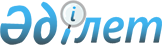 Об установлении размеров социальной помощи для отдельно взятых категорий получателей к памятным датам и праздничным дням
					
			Утративший силу
			
			
		
					Решение маслихата Майского района Павлодарской области от 29 апреля 2014 года № 9/34. Зарегистрировано Департаментом юстиции Павлодарской области 30 апреля 2014 года № 3783. Утратило силу решением Майского районного маслихата Павлодарской области от 10 марта 2021 года № 2/2 (вводится в действие со дня его первого официального опубликования)
      Сноска. Утратило силу решением Майского районного маслихата Павлодарской области от 10.03.2021 № 2/2 (вводится в действие со дня его первого официального опубликования).
      В соответствии с пунктом 2–3 статьи 6 Закона Республики Казахстан от 23 января 2001 года "О местном государственном управлении и самоуправлении в Республике Казахстан", пунктом 10 Типовых правил оказания социальной помощи, установления размеров и определения перечня отдельных категорий нуждающихся граждан, утвержденных постановлением Правительства Республики Казахстан от 21 мая 2013 года N 504 Майский районный маслихат РЕШИЛ:
      1. Установить размеры единовременной социальной помощи к памятным датам и праздничным дням для отдельно взятых категорий получателей, а именно:
      к 8 марта – Международному женскому дню:
      многодетным матерям, имеющим четырех и более несовершеннолетних детей, получающие государственную адресную социальную помощь – в размере 2,4 (два целых четыре десятых) месячного расчетного показателя (далее – МРП);
      к 9 мая – Дню Победы:
      участникам и инвалидам Великой Отечественной войны (далее – ВОВ) – в размере 500000 (пятьсот тысяч) тенге, а также продуктовый набор в размере 5 (пять) МРП;
      лицам, приравненным по льготам и гарантиям к участникам ВОВ, а именно:
      бывшим несовершеннолетним узникам концлагерей, гетто и других мест принудительного содержания, созданных фашистами и их союзниками в период Второй мировой войны – в размере 10 (десять) МРП;
      военнослужащим Советской Армии, принимавшим участие в боевых действиях в Афганистане – в размере 50000 (пятьдесят тысяч) тенге;
      лицам, принимавшим участие в ликвидации последствий катастрофы на Чернобыльской атомной электростанции в 1986-1987 годах – в размере 50000 (пятьдесят тысяч) тенге;
      другим категориям лиц, приравненным по льготам и гарантиям к участникам ВОВ, а именно:
      женам (мужьям) умерших инвалидов ВОВ и приравненных к ним инвалидов, а также женам (мужьям) умерших участников ВОВ, признавшихся инвалидами в результате общего заболевания, трудового увечья и других причин (за исключением противоправных), которые не вступали в другой брак
      – в размере 10 (десять) МРП;
      лицам, награжденным орденами и медалями бывшего Союза Советских Социалистических Республик (далее – СССР) за самоотверженный труд и безупречную воинскую службу в тылу в годы ВОВ – в размере 10 (десять) МРП;
      лицам, проработавшим (прослужившим) не менее шести месяцев с 22 июня 1941 года по 9 мая 1945 года и не награжденных орденами и медалями бывшего СССР за самоотверженный труд и безупречную воинскую службу в тылу в годы ВОВ – в размере 5 (пять) МРП; 
      к 1 октября – Международному Дню пожилых людей:
      лицам, достигшим пенсионного возраста, получающим минимальный размер пенсий или пособий, а именно:
      одиноким и одиноко проживающим лицам – в размере 1,2 (одна целых две десятых) МРП;
      лицам в возрасте 80 и более лет – в размере 2,9 (две целых девять десятых) МРП;
      ко второму воскресенью октября месяца – Дню инвалидов Республики Казахстан:
      инвалидам, а именно:
      детям-инвалидам до 18 лет – в размере 2,3 (две целых три десятых) МРП;
      инвалидам первой группы – в размере 2,3 (две целых три десятых) МРП;
      инвалидам второй группы – в размере 2,3 (две целых три десятых) МРП.
      Сноска. Пункт 1 - в редакции решения маслихата Майского района Павлодарской области от 05.09.2019 № 2/52 (вводится в действие по истечении десяти календарных дней после дня его первого официального опубликования).


      2. Контроль за исполнением настоящего решения возложить на постоянную комиссию районного маслихата по вопросам социально-экономического развития и бюджета.
      3. Настоящее решение вводится в действие по истечении десяти календарных дней со дня его первого официального опубликования.
					© 2012. РГП на ПХВ «Институт законодательства и правовой информации Республики Казахстан» Министерства юстиции Республики Казахстан
				
      Председатель сессии

Н. Байгалиев

      Секретарь Майского районного
маслихата

Г. Арынов

      "СОГЛАСОВАНО"
Исполняющий обязанности
акима Павлодарской
области

Д. Турганов

      "18" апреля 2014 года
